О передаче части полномочий поселения муниципальному образованию Красноармейский район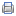 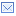 П Р О Е К Т 
Совет Старонижестеблиевского сельского поселения 
Красноармейского района

Р Е Ш Е Н И Е 


"  "         2016                      станица Старонижестеблиевская                               № 
О передаче части полномочий Старонижестеблиевского сельского поселения Красноармейского района 
муниципальному образованию Красноармейский район



             В соответствии с Федеральным законом от 6 октября 2003 года № 131-ФЗ "Об общих принципах организации местного самоуправления в Российской Федерации", Совет Старонижестеблиевского сельского поселения Красноармейского района р е ш и л:
             1. Передать часть полномочий Старонижестеблиевского сельского поселения Красноармейского района муниципальному образованию Красноармейский район.
             2. Утвердить дополнительное соглашение о передаче части полномочий Старонижестеблиевского сельского поселения Красноармейского района муниципальному образованию Красноармейский район (прилагается).
             3. Контроль за выполнением настоящего решения возложить на председателя комиссии по вопросам экономики, бюджету, финансам, налогам и распоряжению муниципальной собственностью (Борисенкова).
       4. Решение вступает в силу с 1 января 2017 года.
 


Председатель Совета
Старонижестеблиевского сельского поселения 
Красноармейского района                            Т.В.Дьяченко

Глава
Старонижестеблиевского 
сельского поселения
Красноармейского района                                               В.В.Новак




ЛИСТ СОГЛАСОВАНИЯ
к проекту решения Совета Старонижестеблиевского сельского поселения Красноармейского района от________№_______
«О передаче части полномочий Старонижестеблиевского сельского поселения Красноармейского района
муниципальному образованию Красноармейский район»

 
 
Проект подготовлен и внесен:
Специалист 1 категории  по юридическим вопросам
администрации Старонижестеблиевского 
сельского поселения 
Красноармейского района                                                            О.Н.Шестопал


Проект согласован:
Председатель комиссии по экономики, бюджету, 
финансам, налогам и распоряжению  
муниципальной собственностью                                                 Т.Б.Борисенкова

Начальник общего отдела администрации
Старонижестеблиевского 
сельского поселения 
Красноармейского района                                                            Н.В.Супрун

Начальник отдела по бухгалтерскому учету 
и финансам администрации
Старонижестеблиевского 
сельского поселения 
Красноармейского района                                                            Т.А.Коваленко











Приложение к 
Решению Совета 
Старонижестеблиевского                            сельского поселения 
Красноармейского района
№____от "___"___________г.

Приложение к 
Решению Совета 
муниципального образования 
Красноармейский район 
№____от "___"___________г.


ДОПОЛНИТЕЛЬНОЕ СОГЛАШЕНИЕ
о передаче части полномочий органов местного самоуправления
поселения органам местного самоуправления муниципального района

ст. Полтавская                                                              ___ _________ 2016 г.

    Старонижестеблиевское сельского поселение Красноармейского района в лице председателя Совета Старонижестеблиевского сельского поселения Красноармейского района  Дьяченко Татьяны Владимировны, действующей на основании Устава Старонижестеблиевского сельского поселения Красноармейского района, с одной стороны, и муниципальное образование Красноармейский район в лице председателя Совета муниципального образования Красноармейский район Завгороднего Григория Александровича, действующего на основании Устава муниципального образования Красноармейский район, с другой стороны, вместе именуемые Стороны, заключили настоящее Соглашение о нижеследующем:

1. Внести следующие изменения в соглашение о передаче части полномочий органов местного самоуправления поселения органам местного самоуправления муниципального района от 25 января 2012 года:
    1.1 Пункт 3.3 раздела 3 изложить в следующей редакции:
«3.3. Сумма иных межбюджетных трансфертов на осуществление ука-занных в разделе 2 полномочий в 2017 году составляет 147 600 (Сто сорок семь тысяч шестьсот) рублей, в том числе: 
1)    председатель Контрольно-счетной палаты муниципального образования  Красноармейский район 44 500 (Сорок четыре тысячи пятьсот) рублей;
2)    Контрольно-счетная палата муниципального образования Красноармейский район 103 100 (Сто три тысячи сто) рублей.

1.2 Раздел 3 дополнить пунктом 3.4, изложив в следующей редакции:
    «3.4. Перечисление иных межбюджетных трансфертов на осуществле-ние передаваемых полномочий из бюджета Старонижестеблиевского сельского поселения в бюджет муниципального образования Красноармейский район производить ежемесячно не позднее 5 числа текущего месяца в размере 1/12 от суммы, указанной в пункте 3.3 раздела 3 настоящего соглашения». 
1.3 Пункт 5.1 раздела 5 изложить в следующей редакции:
«5.1. Настоящее соглашение действует со дня его подписания обеими сторонами до 31 декабря 2017 года».
2. Иные положения Соглашения от 25 января 2012 года о передаче части полномочий органов местного самоуправления поселения органам местного самоуправления муниципального района остаются в неизменном виде и стороны подтверждают свои обязательства в части их исполнения.
3. Настоящее соглашение составлено в двух экземплярах - по одному для каждой из сторон.
4. Все споры и разногласия, возникающие из данного Соглашения, подлежат разрешению в порядке, установленном действующим законодательством.



5. Реквизиты, подписи Сторон

Совет                                         Совет
муниципального образования                 Старонижестеблиевского     Красноармейский район                                  сельского поселения
                                   Красноармейского района
353800                                353840
станица Полтавская                              станица Старонижестеблиевская
улица Красная 122                              улица Советская,78
Председатель Совета                        Председатель Совета
Муниципального образования                Старонижестеблиевского 
Красноармейский район                                       сельского поселения                                           Красноармейского района

_____________Г.А. Завгородний                      _______________ Т.В. Дьяченко